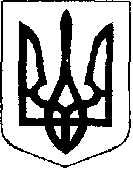 У К Р А Ї Н АЖовківська міська радаЛьвівського району Львівської області14-а сесія VIІІ-го демократичного скликання	         РІШЕННЯвід 18.08.2021 року    №306	                       м. ЖовкваПро надання дозволу Лозинському В. І. на розроблення детального плану території земельної ділянки по              вул. Зелена в с. В’язова Львівського (Жовківського) району Львівської області            Розглянувши заяву гр. Лозинського Володимира Івановича номер Л-02-14/2996 від 01.06.2021 року, та долучені документи, керуючись ст. 12, 39 Земельного Кодексу України, ст. 19, 24 Закону України «Про регулювання містобудівної діяльності», ст. 26 Закону України «Про місцеве самоврядування в Україні», враховуючи висновок постійної комісії з питань земельних відносин, земельного кадастру, планування території, будівництва, архітектури, охорони пам’яток, історичного середовища, природокористування та охорони довкілля Жовківська міська радаВ И Р І Ш И Л А:1.  Надати дозвіл гр. Лозинському Володимиру Івановичу на розроблення детального плану території земельної ділянки по вул. Зелена в с. В’язова Львівського (Жовківського) району Львівської області, яка перебуває у власності заявника.2.   Виконкому міської ради виступити замовником  детального плану території земельної ділянки по вул. Зелена в с. В’язова Львівського (Жовківського) району Львівської області за кошти заявника.3.  Контроль за виконанням рішення покласти на постійну комісію з питань земельних відносин, земельного кадастру, планування території, будівництва, архітектури, охорони пам’яток, історичного середовища, природокористування та охорони довкілля (Креховець З.М.).Міський голова						Олег ВОЛЬСЬКИЙ 